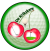 Bijzondere Aansluitingsvoorwaarden.Nieuwe leden die in het bezit zijn van een geldig Handicapbewijs kunnen onmiddellijk gebruik van maken van de Driving Range en mogen de baan op Golfclub De Krikskens lopen. Nieuwe aangesloten leden zonder golfervaring kunnen enkel gebruik maken van de Driving Range en Putting green.Zij mogen wel – mits begeleiding van een ervaren Krikskens lid – de baan spelen.Zelfstandig de baan lopen is enkel toegestaan mits het volgen van het lespakket STAP 1 en het behalen van de Baanpermissie.Wij bieden u de mogelijkheid om dit lespakket gedeeltelijk op onze golfclub te volgen.Hiervoor werken we samen met de golfpro’s van de Golfacademie Midden-Brabant (MB) in Esbeek NL.Dit lespakket wordt door onze club een aantal maal per jaar georganiseerd.Via een mail Ledeninformatie word je op de hoogte gehouden.Pas na het behalen van de Baanpermissie kunnen de beginnende leden op de Krikskens en ook op MB een ronde lopen.STAP 1 bestaat uit 3 luiken en kost 140 Euro. (Luik 1 + Luik 2). Te betalen op rekening BE37 7360 5662 5028.Luik 1: 6 lessen worden gegeven op De Krikskens.O.a. swingen, chippen, pitchen, putten, bunkeren, afslaan…………Luik 2: Na beëindigen van deze 6 lessen, loop je een 9 holes ronde op de golfbaan MB samen met een mentor van MB.Al na de 1ste les krijg je de naam van deze persoon toegestuurd. Je dient zelf naar deze persoon een mail te sturen om een afspraak hiervoor te maken.Nadien tekent je mentor uw lesboekje af en dit boekje moet je dan inleveren op het secretariaat van MB.Je ontvangt per mail uw Baanpermissie met een uitgebreide uitleg. Je kan vanaf dan op MB alsook op De Krikskens golfen.Verschillende andere golfclubs bieden de mogelijkheid om ook bij hen met baanpermissie te komen spelen.Best de website van deze clubs hiervoor raadplegen.Luik 3:Binnen de 3 maanden na het behalen van uw baanpermissie moet het regelexamen NGF afgelegd worden.Het examen bestaat uit 30 multiple choice vragen over 10 gedragsregels op het terrein (etiquette) en 20 over de spelregels.Het examen is op een zaterdagvoormiddag en kost 10 Euro.Voor de planning hiervan contacteer je golf pro Robert Jones (rgjones@ziggo.nl of +31 6 511 978 21).STAP 1 is dan afgerond.Voor het behalen van de WHS-handicap 54 moet men lessenpakket STAP 2 volgen.Hiervoor verwijzen we naar de website van Golfclub MB onder de pagina Lessen & Lespakketten.